		آمار  روزانه شناورهای تخلیه وبارگیری شرکت آریا بنادر ایرانیان	از ساعت  45: 06  تا ساعت 06:45 مورخه 06/04/1401 لغایت 07/04/1401		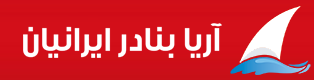             کارشناس امور بندری شرکت آریا بنادر ایرانیان                                         امیر صابری کهناسکلهنام شناورنام کشتیرانیتناژ  تخلیهتناژبارگیریمحل تخلیهنوع تجهیزاتمحموله کشتیمحموله کشتیتاریخ و ساعت پهلوگیریتاریخ و ساعت شروع عملیاتتناژ  تخلیه و بارگیــریتناژ  تخلیه و بارگیــریتناژ  تخلیه و بارگیــریمجموع تناژ سه شیفتتناژباقیمانده /اتمام تخلیه یا بارگیری(تن)زمان عملیات(OT)زمان عملیات(OT)نرم متوسطنرم متوسطماندگاری دراسکله(ساعت)ماندگاری دراسکله(ساعت)اسکلهنام شناورنام کشتیرانیتناژ  تخلیهتناژبارگیریمحل تخلیهنوع تجهیزاتتخلیهبارگیریتاریخ و ساعت پهلوگیریتاریخ و ساعت شروع عملیاتتناژصبحتناژعصرتناژشبمجموع تناژ سه شیفتتناژباقیمانده /اتمام تخلیه یا بارگیری(تن)تخلیهبارگیریتخلیهبارگیریماندگاری دراسکله(ساعت)ماندگاری دراسکله(ساعت)3پرمیسدریای خزر24281645محوطهگاتوالدمنگان223آهن ورق گرمکیسه.پالت.کانتینرپر20(43)40(17)05/04/0105/04/01ت:*ت:*ت:*ت:************20:45*23**3پرمیسدریای خزر24281645محوطهگاتوالدمنگان223آهن ورق گرمکیسه.پالت.کانتینرپر20(43)40(17)11:4014:55ب: 222ب: 123ب: 120ب: 465باقی بارگیری: 543*20:45*23**4کسمادریای خزر3047*محوطهحمل یکسرهمنگان 224گندم.کانتینر خالی20(7)40(5)*05/04/0105/04/01ت:*ت:1380ت: 924ت: 2304باقی تخلیه: 70612:30*185***4کسمادریای خزر3047*محوطهحمل یکسرهمنگان 224گندم.کانتینر خالی20(7)40(5)*18:4019:5512:30*185***6کادوسدریای خزر24683888محوطهلیبهر4017آهن ورق گرمپالت،سواری(4)ک پ20(47) 40(7)03/04/0103/04/01ت:*ت:*ت:*ت:************21:00*26**6کادوسدریای خزر24683888محوطهلیبهر4017آهن ورق گرمپالت،سواری(4)ک پ20(47) 40(7)21:4023:15ب: 106ب:239ب: 203ب: 548باقی بارگیری:2550*21:00*26**7میرخط مروارید دریا2713*محوطهانبار6000 متریریلی 4011پالت – کیسه (ارزن)*01/04/0101/04/01ت: 166ت: 194ت: 158ت: 518باقی تخلیه:  25221:00*25***7میرخط مروارید دریا2713*محوطهانبار6000 متریریلی 4011پالت – کیسه (ارزن)*15:0018:0021:00*25***8گیلدادریای خزر63363936محوطهحمل یکسرهریلی 4009گندم.کانتینرخالی 20(1)40(8)پالت.کیسه .نگله کانتینرپر20(1)40(1) سواری(82)28/03/0128/03/01ت: *ت: *ت: *ت: ***********07:20*242232238گیلدادریای خزر63363936محوطهحمل یکسرهریلی 4009گندم.کانتینرخالی 20(1)40(8)پالت.کیسه .نگله کانتینرپر20(1)40(1) سواری(82)09:1513:30ب: 155ب: 22ب: *ب: 177اتمام بارگیری: 16:10*07:20*2422322312سریردریای خزر6292*محوطه       حمل یکسرهلیبهر4006مکنده233گندم کانتینر خالی 20(6) 40(8)*06/04/0106/04/01ت: *ت:48ت:1295ت:1343باقی تخلیه: 494906:05*223***12سریردریای خزر6292*محوطه       حمل یکسرهلیبهر4006مکنده233گندم کانتینر خالی 20(6) 40(8)*13:5015:5006:05*223***